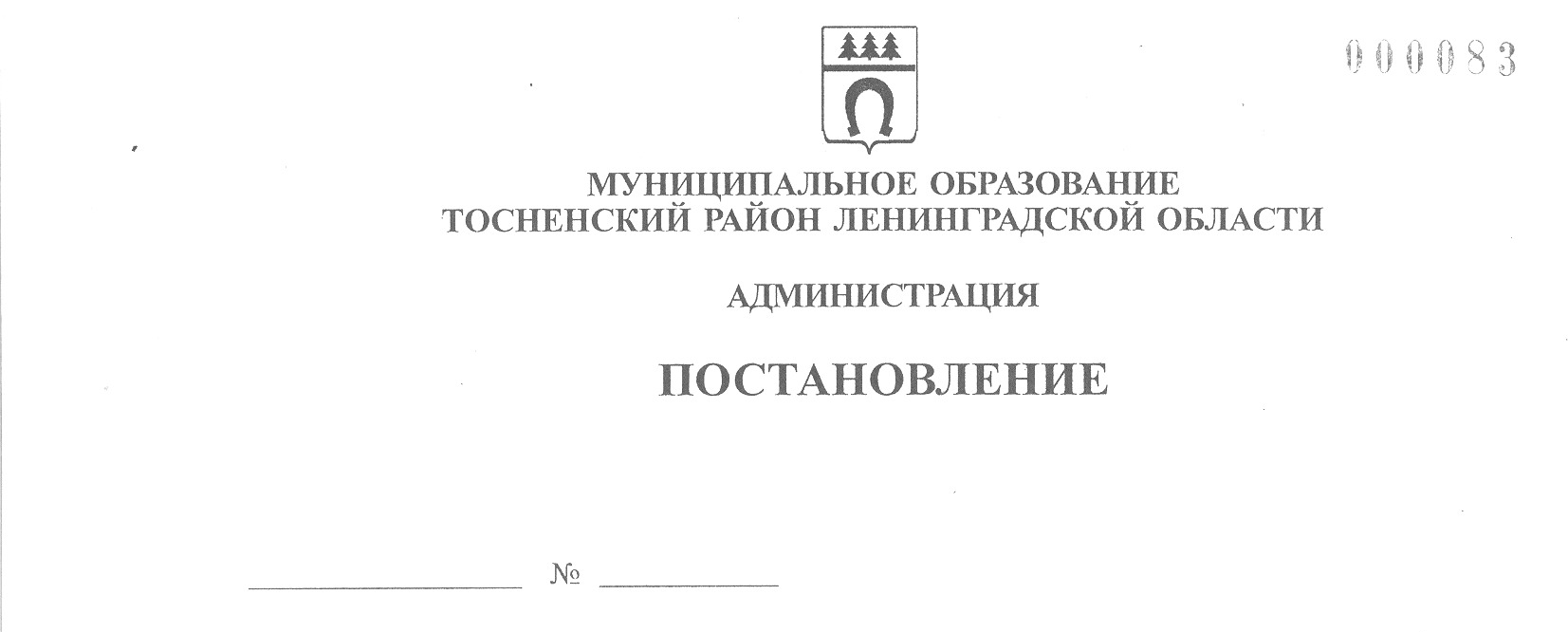 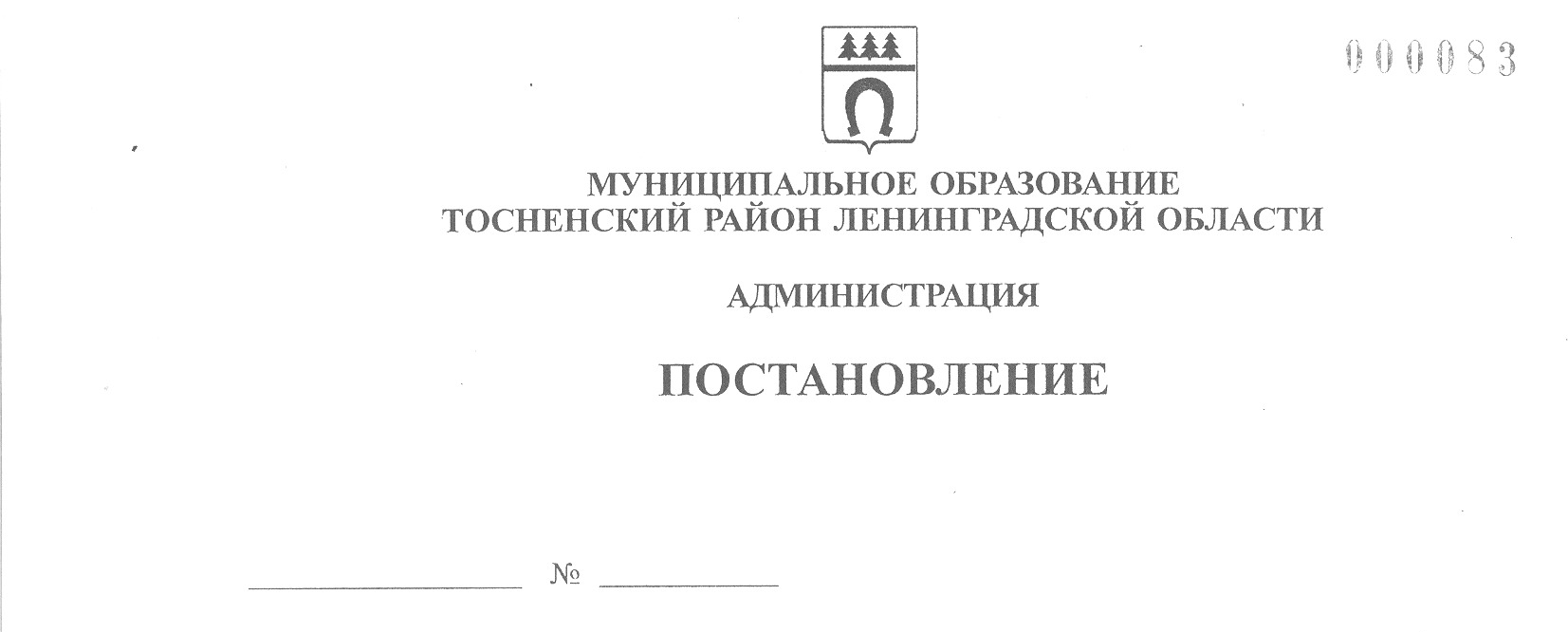 06.04.2023                                  1254-паО внесении изменения в Значения базовых нормативов затрат и территориального корректирующего коэффициента к базовым нормативам затрат на оказание единицы муниципальной услуги (работы), предоставляемой муниципальными автономными, муниципальными бюджетными, муниципальными казенными учреждениями муниципального образования Тосненский район Ленинградской области в сфере физической культуры и спорта, на 2023 годНа основании п. 4 ст. 69.2. Бюджетного кодекса Российской Федерации, в соответствии с общими требованиями к определению нормативных затрат на оказание государственных (муниципальных) услуг в сфере физической культуры и спорта, применяемых при расчете объема субсидии на финансовое обеспечение выполнения государственного (муниципального) задания на оказание государственных (муниципальных) услуг (выполнение работ) государственным (муниципальным) учреждением, утвержденными приказом Министерства спорта Российской Федерации от 8 февраля 2019 года № 83, Положением о порядке формирования муниципального задания на оказание муниципальных  услуг (выполнение работ)  в отношении муниципальных учреждений муниципального образования Тосненский район Ленинградской области, муниципальных учреждений муниципального образования Тосненское городское поселение Тосненского района Ленинградской области  и финансового обеспечения выполнения муниципального задания, утвержденным постановлением администрации муниципального образования Тосненский район Ленинградской области от 24.12.2021 № 3070-па, администрация муниципального образования Тосненский район Ленинградской области ПОСТАНОВЛЯЕТ:Внести изменения в Значения базовых нормативов затрат и территориального корректирующего коэффициента к базовым нормативам затрат на оказание единицы муниципальной услуги (работы), предоставляемой муниципальными автономными, муниципальными бюджетными, муниципальными казенными учреждениями муниципального образования Тосненский район Ленинградской области в сфере физической культуры и спорта, на 2023 год, утвержденные постановлением администрации муниципального образования Тосненский район Ленинградской области от  18.01.2023 № 129-па, изложив их в новой редакции (приложение).Отделу молодежной политики, физической культуры и спорта администрации муниципального образования Тосненский район Ленинградской области направить настоящее постановление в пресс-службу комитета по организационной работе, местному самоуправлению,  межнациональным и межконфессиональным отношениям администрации муниципального образования Тосненский район Ленинградской области для опубликования и  обнародования в порядке, установленном Уставом муниципального образования Тосненский муниципальный район Ленинградской области.Пресс-службе комитета по организационной работе, местному самоуправлению,  межнациональным и межконфессиональным отношениям администрации муниципального образования Тосненский район Ленинградской области опубликовать и обнародовать  настоящее постановление в порядке, установленном Уставом муниципального образования Тосненский муниципальный район Ленинградской области.Контроль за исполнением постановления возложить на заместителя главы администрации муниципального образования Тосненский район Ленинградской области Романцова А.А.Настоящее постановление вступает в силу со дня его официального опубликования.Глава администрации                                                                           А.Г. КлементьевВиноградова Наталья Алексеевна, 8 (81361) 262998 га3Приложениек постановлению администрации муниципального образованияТосненский район Ленинградской области 06.04.2023                 1254-паот ________________ № __________Значение базовых нормативов затрат и территориального корректирующего коэффициента к базовым нормативам затрат на оказание единицы муниципальной услуги (работы), предоставляемой муниципальными автономными муниципальными бюджетными, муниципальными казенными учреждениями  муниципального образования Тосненский район Ленинградской области в сфере физической культуры и спорта, на 2023 годНаименование муниципальной услугиУникальный номер реестровой записи из базового (отраслевого) перечняЗначение базового норматива на оказание единицы муниципальной услуги (работы), руб.Значение базового норматива на оказание единицы муниципальной услуги (работы), руб.Значение базового норматива на оказание единицы муниципальной услуги (работы), руб.Значение базового норматива на оказание единицы муниципальной услуги (работы), руб.Значение базового норматива на оказание единицы муниципальной услуги (работы), руб.Значение базового норматива на оказание единицы муниципальной услуги (работы), руб.Значение базового норматива на оказание единицы муниципальной услуги (работы), руб.Значение базового норматива на оказание единицы муниципальной услуги (работы), руб.Значение базового норматива на оказание единицы муниципальной услуги (работы), руб.Значение территориального корректирующего коэффициента к базовому нормативу затрат на оказание муниципальной услуги (работы)Наименование муниципальной услугиУникальный номер реестровой записи из базового (отраслевого) перечняиз них:из них:из них:из них:из них:из них:из них:из них:Значение территориального корректирующего коэффициента к базовому нормативу затрат на оказание муниципальной услуги (работы)Наименование муниципальной услугиУникальный номер реестровой записи из базового (отраслевого) перечнявсегозатраты на оплату труда с начислениями на выплаты по оплате труда работников, непосредственно связанных с оказанием муниципальной услуги (работы)затраты на коммунальные услугизатраты на коммунальные услугизатраты на содержание объектов недвижимого имущества, необходимого для выполнения муниципального заданиязатраты на содержание объектов недвижимого имущества, необходимого для выполнения муниципального заданиязатраты на содержание объектов особо ценного движимого имущества, необходимого для выполнения муниципального заданиязатраты на прочие общехозяйственные нуждызатраты на прочие общехозяйственные нуждыЗначение территориального корректирующего коэффициента к базовому нормативу затрат на оказание муниципальной услуги (работы)123455667889Муниципальное бюджетное учреждение «Спортивный центр Тосненского района»Муниципальное бюджетное учреждение «Спортивный центр Тосненского района»Муниципальное бюджетное учреждение «Спортивный центр Тосненского района»Муниципальное бюджетное учреждение «Спортивный центр Тосненского района»Муниципальное бюджетное учреждение «Спортивный центр Тосненского района»Муниципальное бюджетное учреждение «Спортивный центр Тосненского района»Муниципальное бюджетное учреждение «Спортивный центр Тосненского района»Муниципальное бюджетное учреждение «Спортивный центр Тосненского района»Муниципальное бюджетное учреждение «Спортивный центр Тосненского района»Спортивная подготовка по олимпийским видам спорта. (Плавание. Этап начальной подготовки)854100О.99.0.БО52АА8800035 802,2719 267,548 344,088 344,088 190,658 190,651,00Спортивная подготовка по олимпийским видам спорта. (Плавание. Учебно-тренировочный этап (этап спортивной специализации)854100О.99.0.БО52АА8900064 842,9134 896,2115 112,3015 112,3014 834,4014 834,401,00Спортивная подготовка по олимпийским видам спорта. (Синхронное плавание. Этап начальной подготовки)854100О.99.0.БО52АБ3600063 731,0334 297,8314 853,1514 853,1514 580,0414 580,041,00Спортивная подготовка по олимпийским видам спорта. (Синхронное плавание. Учебно-тренировочный этап (этап спортивной специализации)854100О.99.0.БО52АБ3700077 226,0441 560,3817 998,3117 998,3117 667,3517 667,351,00Спортивная подготовка по олимпийским видам спорта. (Теннис. Этап начальной подготовки)854100О.99.0.БО52АА4400057 769,3640 537,0317 232,3317 232,331,00Спортивная подготовка по олимпийским видам спорта. (Теннис. Учебно-тренировочный этап (этап спортивной специализации)854100О.99.0.БО52АА4500057 739,6440 516,1817 223,4617 223,461,00Спортивная подготовка по олимпийским видам спорта. (Биатлон. Этап начальной подготовки)854100О.99.0.БО52АА6400048 520,7526 112,1611 308,2411 308,2411 100,3511 100,351,00Спортивная подготовка по олимпийским видам спорта. (Биатлон. Учебно-тренировочный этап (этап спортивной специализации)854100О.99.0.БО52АА6500088 074,4647 398,6220 526,6420 526,6420 149,2020 149,201,00Спортивная подготовка по олимпийским видам спорта. (Лыжные гонки. Этап начальной подготовки)854100О.99.0.БО52АА7200025 265,5613 597,055 888,395 888,395 780,125 780,121,00Спортивная подготовка по олимпийским видам спорта. (Лыжные гонки. Учебно-тренировочный этап (этап спортивной специализации)854100О.99.0.БО52АА7300048 521,4026 112,5411 308,4011 308,4011 100,4611 100,461,00Спортивная подготовка по олимпийским видам спорта. (Настольный теннис. Этап начальной подготовки)854100О.99.0.БО52АБ2000048 517,0526 112,1211 308,2211 308,2211 096,7111 096,711,00Тестирование. Организация мероприятий с целью приема нормативов испытаний (тестов) комплекса ГТО у населения2.4.2.3 025,523 025,520,000,000,000,001,00Организация и проведение официальных спортивных мероприятий2.4.3.5 514,000,002 700,002 700,002 814,002 814,001,00Организация и проведение официальных физкультурных (физкультурно-оздорови-тельных) мероприятий, ед.2.4.4.24 864,469 012,732 884,442 884,4412 967,2912 967,291,00Организация и проведение физкультурных и спортивных мероприятий в рамках Всероссийского физкультурно-спортивного комплекса «Готов к труду и обороне» (ГТО) (за исключением тестирования выполнения нормативов испытаний (тестов) комплекса ГТО)2.4.5.3 839,000,001 899,001 899,001 940,001 940,001,00Обеспечение участия в официальных физкультурных (физкультурно-оздоровитель-ных мероприятиях)  2.4.8.21 361,540,000,000,0021 361,5421 361,541,00Занятия в физкультурно-спортивных и оздоровительных группах, муниципальные мероприятия; физкультурно-спортивная работа с населением2.4.9.1 790,14963,39417,21417,21409,54409,541,00Муниципальное бюджетное учреждение «Тосненская спортивная школа олимпийского резерва по дзюдо»Муниципальное бюджетное учреждение «Тосненская спортивная школа олимпийского резерва по дзюдо»Муниципальное бюджетное учреждение «Тосненская спортивная школа олимпийского резерва по дзюдо»Муниципальное бюджетное учреждение «Тосненская спортивная школа олимпийского резерва по дзюдо»Муниципальное бюджетное учреждение «Тосненская спортивная школа олимпийского резерва по дзюдо»Муниципальное бюджетное учреждение «Тосненская спортивная школа олимпийского резерва по дзюдо»Муниципальное бюджетное учреждение «Тосненская спортивная школа олимпийского резерва по дзюдо»Муниципальное бюджетное учреждение «Тосненская спортивная школа олимпийского резерва по дзюдо»Муниципальное бюджетное учреждение «Тосненская спортивная школа олимпийского резерва по дзюдо»Муниципальное бюджетное учреждение «Тосненская спортивная школа олимпийского резерва по дзюдо»Муниципальное бюджетное учреждение «Тосненская спортивная школа олимпийского резерва по дзюдо»Муниципальное бюджетное учреждение «Тосненская спортивная школа олимпийского резерва по дзюдо»Спортивная подготовка по олимпийским видам спорта (Дзюдо. Этап начальной подготовки)854100О.99.0.БО52АБ6400040 363,8036 374,8036 374,80849,00849,003 140,001,00Спортивная подготовка по олимпийским видам спорта (Дзюдо. Учебно-тренировочный этап (этап спортивной специализации)854100О.99.0.БО52АБ6500083 729,7370 557,7370 557,732 806,002 806,0010 366,001,00Спортивная подготовка по олимпийским видам спорта (Дзюдо. Этап совершенствования спортивного мастерства)854100О.99.0.БО52АБ66000286 735,0080 186,0080 186,0048 276,0048 276,00158 273,001,00Спортивная подготовка по олимпийским видам спорта (Дзюдо. Этап высшего спортивного мастерства)854100О.99.0.БО52АБ67000390 794,00150 471,25150 471,2560 345,0060 345,00179 977,751,00Организация и проведение официальных спортивных мероприятий2.4.3.20,0020,001,00Обеспечение участия спортивных сборных команд в официальных спортивных соревнованиях 2.4.10.44,0044,001,00